Pracovní list č.1  PR-Rostliny a živočichové na poliStejnou barvou označ rostlinu a výrobek, který k ní patří. 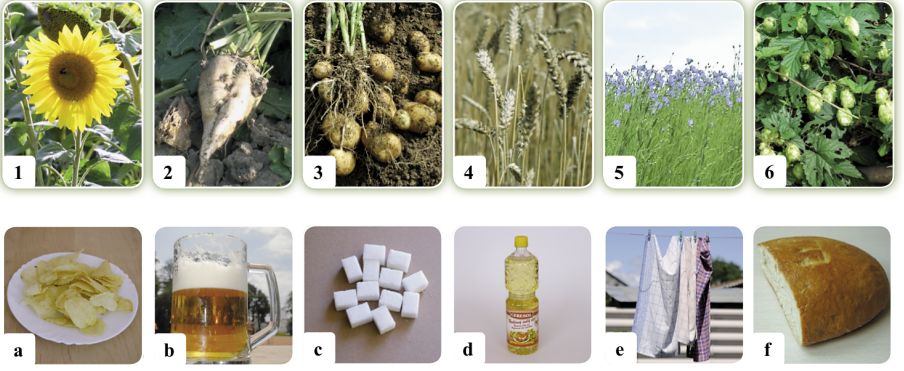 Napiš za větu ANO/NE.Plody luskovin se nazývají lusky.    ________Len patří mezi textilní plodiny a získává  se z něho textilní vlákno pro výrobu látek. _________Mezi plevele na poli patří vinná réva a hrách setý. _________ Mandelinka bramborová ožírá stonek a listy okurky seté. _______ Na poli jsou prospěšní opylovači-včela medonosná a čmelák zemní.______Doplň správné názvy živočichů. Ptáky označ oranžově.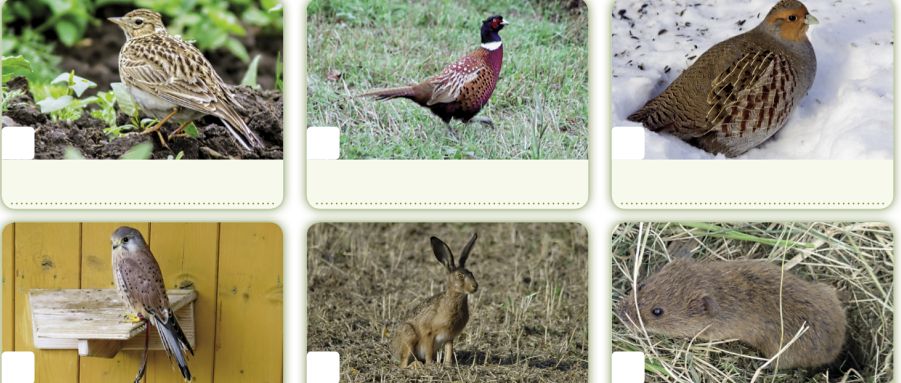 _____________________  _____________________  _____________________Spoj živočicha s jeho potravou:hraboš polní             tráva, listy, větvičkyskřivan polní            hmyz i semena rostlinbažant obecný         semena, zelené části rostlinkáně lesní                  hrabošikoroptev polní         semena, plody, (mláďata i hmyzem)zajíc polní                  semena, zelené části rostlin       